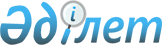 Об исключении из списка памятников истории и культуры местного значения здания по улице Интернациональная, 14 в городе СемипалатинскеПостановление Правительства Республики Казахстан от 10 июля 2000 года N 1049

      В соответствии со статьей 27 Закона Республики Казахстан Z922900_ "Об охране и использовании историко-культурного наследия" Правительство Республики Казахстан постановляет: 

      1. Принять предложение акима города Семипалатинска, согласованное с Министерством культуры, информации и общественного согласия Республики Казахстан об исключении из списка памятников истории и культуры местного значения города Семипалатинска здания по улице Интернациональная, 14 как не имеющего исторической, архитектурной и художественной ценности. 

      2. Настоящее постановление вступает в силу со дня подписания. 

 

     Премьер-Министр  Республики Казахстан    

     (Специалисты: Мартина Н.А.,                   Петрова Г.В.) 
					© 2012. РГП на ПХВ «Институт законодательства и правовой информации Республики Казахстан» Министерства юстиции Республики Казахстан
				